　頭痛診断マニュアル　取扱い説明http://w01.tp1.jp/~a076151481/pg191.html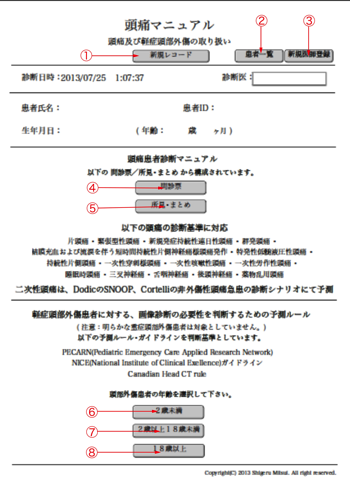  Fig.1 頭痛診断マニュアル表紙 レイアウト新規レコード ボタン 新規の患者レコードを作成するボタン患者一覧ボタン患者一覧レイアウトへ切り替え過去に入力された患者レコードの一覧表患者レコードの検索に用いる。新規医師登録ボタン新規医師登録レイアウトへ切替え過去に入力された医師名の一覧表新規の医師の登録に用いる。問診票ボタン問診票 レイアウトへ切替えこの問診票は、基本的に慢性頭痛向け。所見・まとめボタン所見•まとめ レイアウトへ切り替え所見•まとめ レイアウトは、頭痛を訴えている患者さんの身体所見などを入力する。2歳未満ボタン軽症頭部外傷（2歳未満） レイアウトへ切替え2歳以上18歳未満ボタン軽症頭部外傷（2歳以上18歳未満） レイアウトへ切替え18歳以上ボタン軽症頭部外傷（18歳以上） レイアウトへ切替え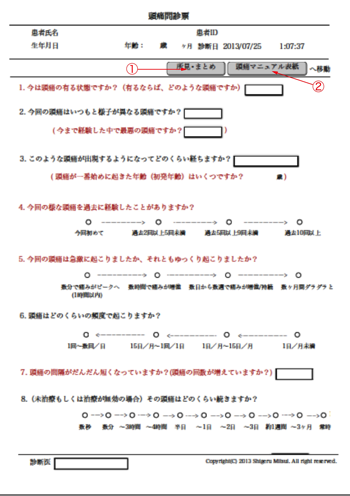      Fig.2 頭痛問診票 レイアウトその1① 所見・まとめボタン所見•まとめ レイアウトへ切り替え② 頭痛マニュアル表紙ボタン頭痛マニュアル表紙 レイアウトへ切替え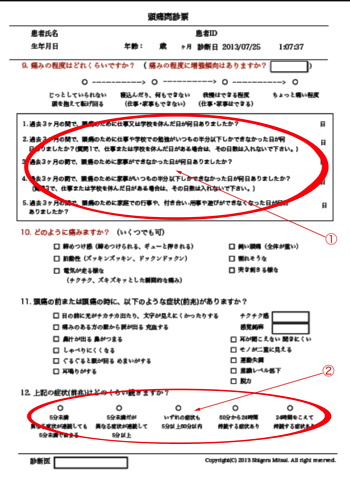       Fig.3 頭痛問診票 レイアウトその2頭痛の、日常生活に対する障害度を、定量化する領域ですが、入力する必要は、あまり感じない。② 問診11の、前兆が存在しない場合は、入力の必要無し。(むしろ、入力してしまうと、前兆ありと判定され、診断が変わります。)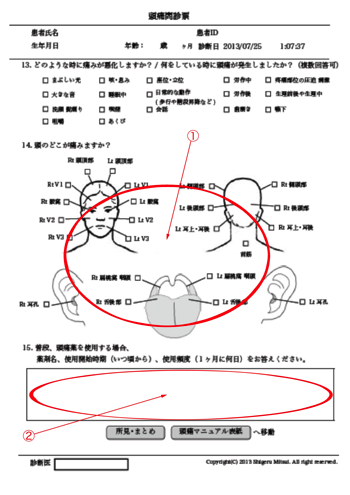     Fig.4頭痛問診票 レイアウトその3① 頭痛の存在する部位の、各チェック ボックスにチェック② 頭痛薬の使用状況をテキスト入力。(ただし、所見•まとめレイアウトに、投薬状況の項目があり、そちらが診断に反映されるので、この部分は省略してもいい)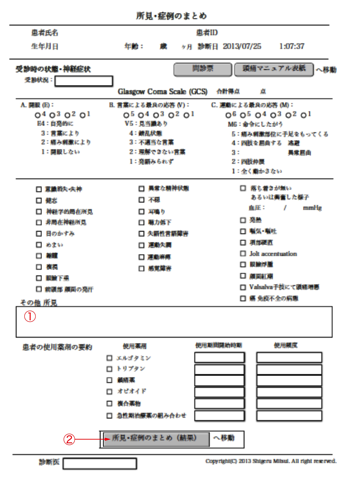     Fig.5 所見•症例のまとめ レイアウト① 上のチェックボックスで示される以外の、所見をテキスト入力所見•症例のまとめ（結果）ボタン所見•症例のまとめ（結果）レイアウトへ切り替え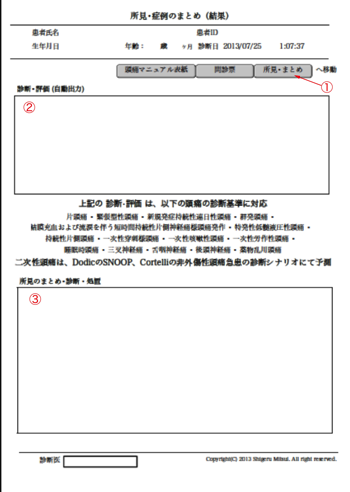  Fig.6 所見•症例のまとめ（結果）レイアウト所見•まとめ ボタン所見•症例のまとめ レイアウトへ切り替え② 問診票や所見•症例のまとめ レイアウトに入力することで、診断や評価が自動出力される。③ 医師独自の診断などをテキスト入力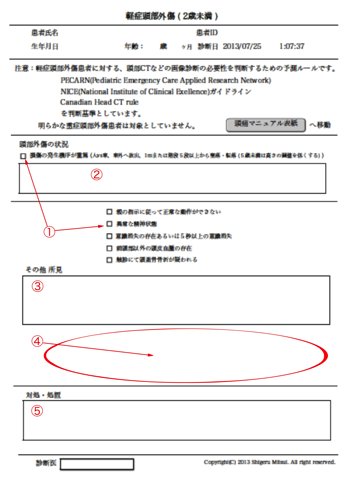 Fig.7 軽症頭部外傷（2歳未満） レイアウト所見が認められる場合は、各チェック ボックスにチェック② 外傷時の状況をテキスト入力③ 上のチェックボックスで示される以外の、所見をテキスト入力④ 上記のチェックボックスに入力することで、判定が自動出力されるのだが、一度、他のレイアウト（例えば、頭痛診断マニュアル表紙 レイアウト）に切り替えて、再び、軽症頭部外傷（2歳未満） レイアウトにもどすと、出力されます。（少し面倒）⑤ 医師独自の診断などをテキスト入力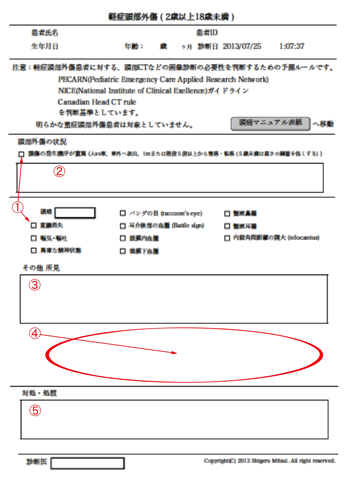 Fig.8 軽症頭部外傷（2歳以上18歳未満） レイアウト① 所見が認められる場合は、各チェック ボックスにチェック② 外傷時の状況をテキスト入力③ 上のチェックボックスで示される以外の、所見をテキスト入力④ 上記のチェックボックスに入力することで、判定が自動出力されるのだが、一度、他のレイアウト（例えば、頭痛診断マニュアル表紙 レイアウト）に切り替えて、再び、軽症頭部外傷（2歳未満） レイアウトにもどすと、出力されます。（少し面倒）⑤ 医師独自の診断などをテキスト入力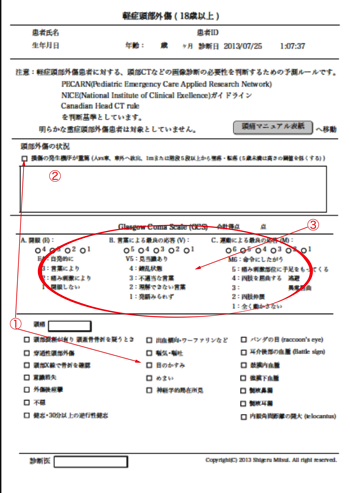 Fig.9 軽症頭部外傷（18歳以上）レイアウト その1① 所見が認められる場合は、各チェック ボックスにチェック② 外傷時の状況をテキスト入力③ Glasgow Coma Scale各ラジオ ボタンを選択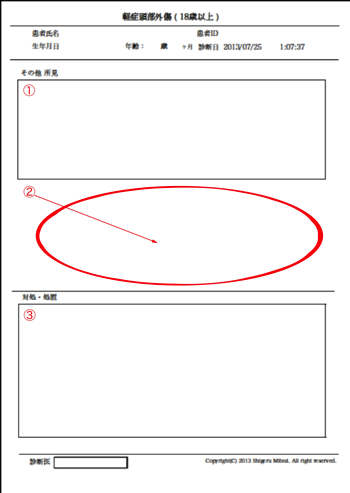   Fig.10軽症頭部外傷(18歳以上)レイアウトその2① その他の所見をテキスト入力②上記のチェックボックスに入力することで、判定が自動出力されるのだが、一度、他のレイアウト（例えば、頭痛診断マニュアル表紙 レイアウト）に切り替えて、再び、軽症頭部外傷（2歳未満） レイアウトにもどすと、出力されます。③ 医師独自の診断などをテキスト入力